                                   ҠАРАР                     	     	                           РЕШЕНИЕ        «06» апрель   2017 й.             №23-1                      «06»  апреля   2017 г."О внесении изменений в Генеральный план сельского поселения Удельно-Дуванейский сельсовет муниципального района Благовещенский район Республики Башкортостан, утвержденный  решением Совета  №34-1 от 21.03.2014 года" Об утверждении Генерального плана, правил землепользования и застройки  сельского  поселения Удельно-Дуванейский  сельсовет муниципального  района Благовещенский районРеспублики  Башкортостан"	В соответствии с пунктом 4 статьи 7 Федерального закона  от 06.10.2003 №131-ФЗ "Об общих принципах организации местного самоуправления в Российской Федерации", статьи 24 Градостроительного кодекса Российской Федерации,   с учетом протокола публичных слушаний от 03 апреля 2017 года по проекту решения "О внесении изменений в Генеральный план сельского поселения Удельно-Дуванейский сельсовет муниципального района Благовещенский район Республики Башкортостан, утвержденный  решением Совета  №34-1 от 21.03.2014 года" Об утверждении Генерального плана, правил землепользования и застройки  сельского  поселения Удельно-Дуванейский  сельсовет муниципального  района Благовещенский район  Республики  Башкортостан", Совет сельского поселения Удельно-Дуванейский сельсовет муниципального района Благовещенский район Республики Башкортостан РЕШИЛ:	1. Внести в Генеральный план  сельского поселения Удельно-Дуванейский сельсовет муниципального района Благовещенский район Республики Башкортостан, утвержденный  решением Совета сельского поселения Удельно-Дуванейский сельсовет муниципального района Благовещенский район Республики Башкортостан №34-1 от 21.03.2014 года "Об утверждении Генерального плана, правил землепользования и застройки  сельского  поселения Удельно-Дуванейский  сельсовет муниципального  района Благовещенский район  Республики  Башкортостан" следующие изменения:1.1. Пп.4, 5  п.3 Функционально-планировочная организация сельского поселения   гл. 5 Функционально - планировочная организация сельского поселения, размещение жилищно-гражданского ОПЗ т.2   изложить в новой редакции:  1.2. Строки 4, 5 Технико-экономических показателей,  ГП-2 карты  комплексной оценки территории, развития территории и размещения объектов  капитального строительства местного значения. Карты границ населенных пунктов, входящих в состав сельского поселения. Карты существующих и планируемых зон земель промышленности, транспорта, связи в структуре сельского поселения изложить в новой редакции:1.3.  в том числе графический: В ГП-2 Карты  комплексной оценки территории, развития территории и размещения объектов  капитального строительства местного значения. Карты границ населенных пунктов, входящих в состав сельского поселения. Карты существующих и планируемых зон земель промышленности, транспорта, связи в структуре сельского поселения (Приложение 1)	2. Администрации   сельского  поселения Удельно-Дуванейский  сельсовет  разместить на официальном  сайте администрации в сети Интернет проект изменений в Генеральный план сельского, утвержденного   решением №34-1 от 21.03.2014 года Совета сельского поселения Удельно-Дуванейский сельсовет муниципального района Благовещенский район Республики Башкортостан "Об утверждении Генерального плана, правил землепользования и застройки  сельского  поселения Удельно-Дуванейский  сельсовет муниципального  района Благовещенский район  Республики  Башкортостан".          3. Контроль  за  исполнением  настоящего  решения  возложить на постоянную комиссию по развитию предпринимательства, земельным вопросам, благоустройству и экологии (Федорова Н.А.).Глава сельского поселенияУдельно-Дуванейский сельсовет:                                             Н.С.Жилина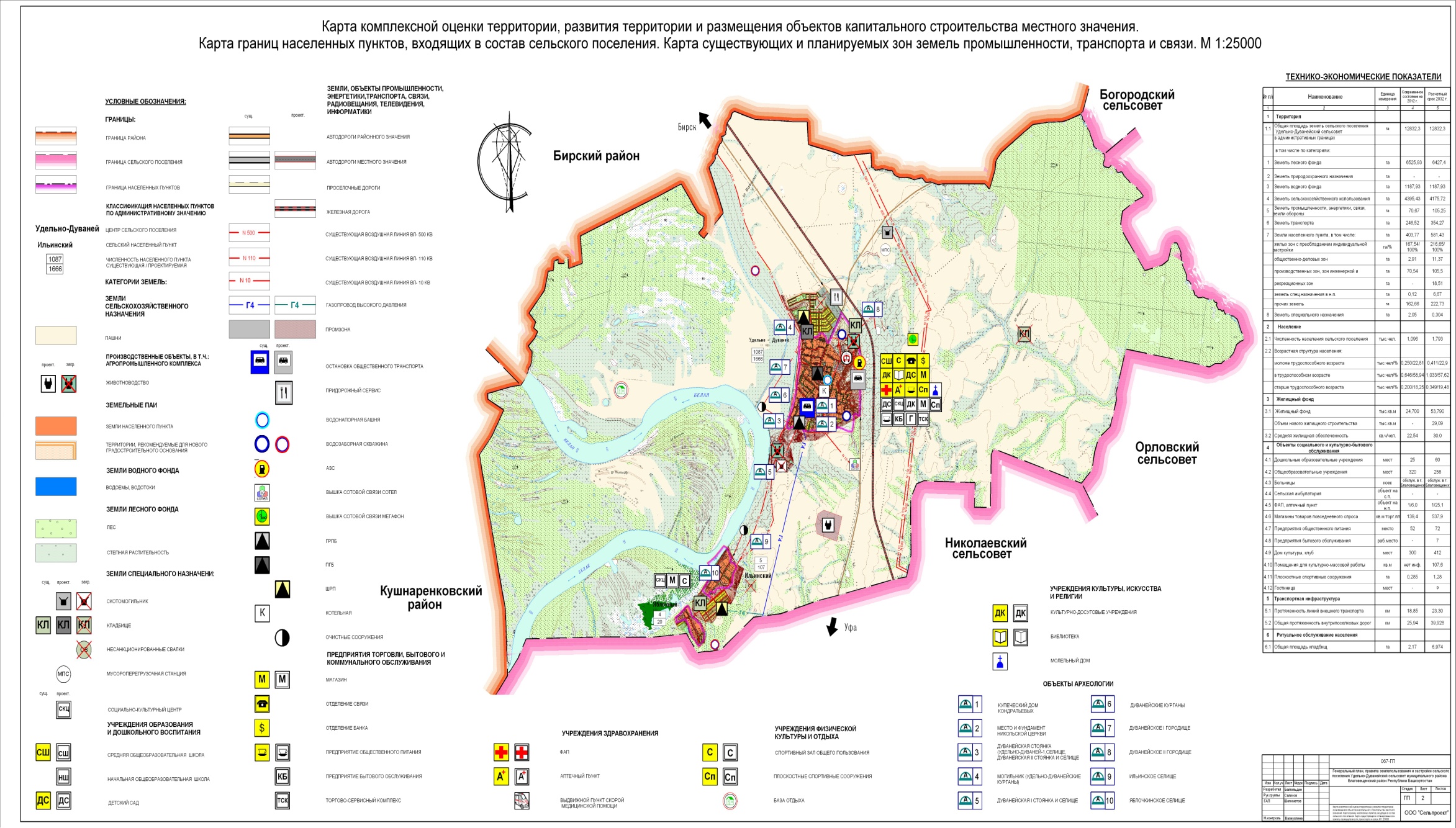                Приложение №1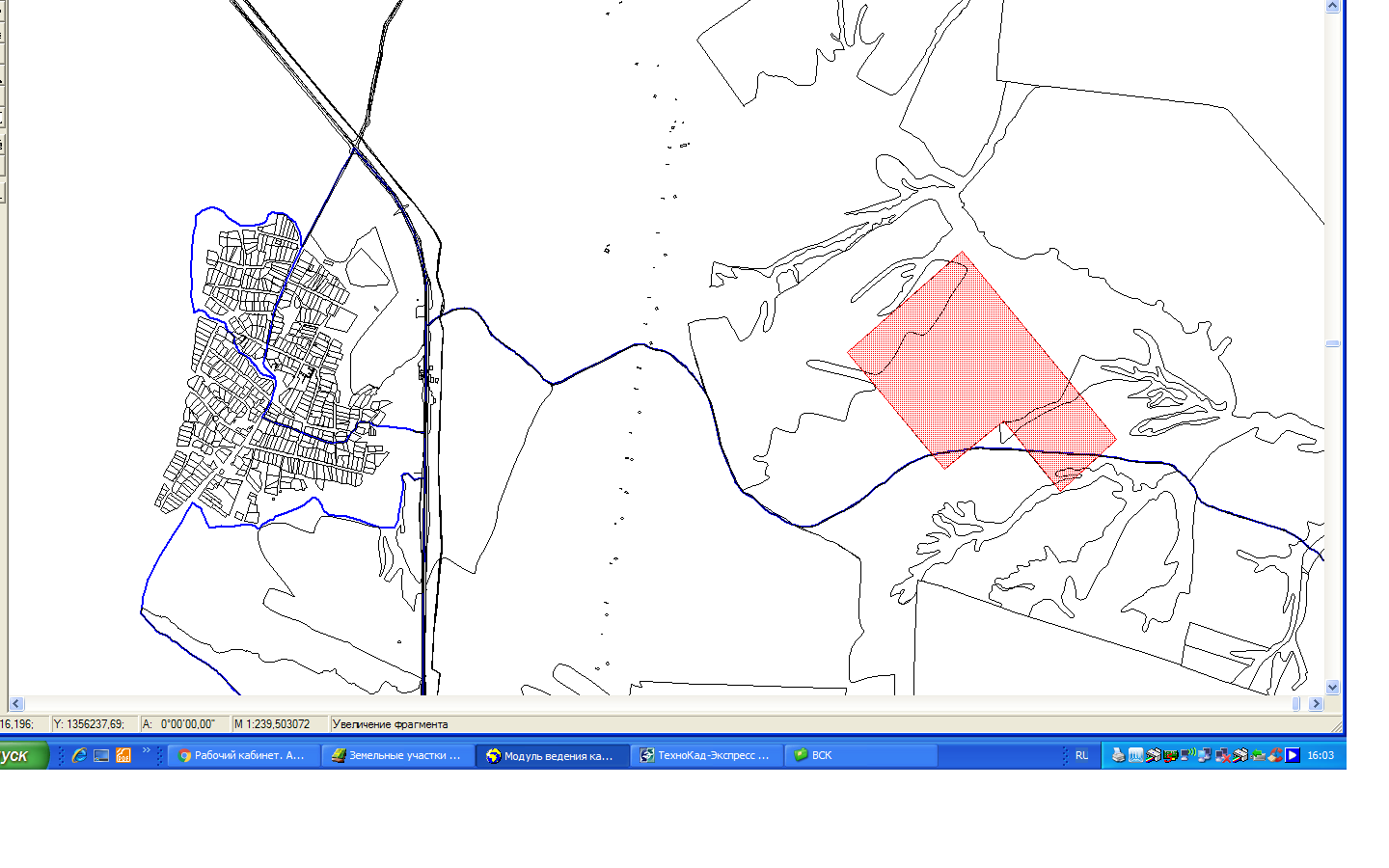 БАШҠОРТОСТАН РЕСПУБЛИКАhЫБЛАГОВЕЩЕН РАЙОНЫ         МУНИЦИПАЛЬ РАЙОНЫНЫҢ   УДЕЛЬНО-ДЫУАНАЙ АУЫЛ СОВЕТЫ  АУЫЛЫ БИЛӘМӘhЕ СОВЕТЫXXY11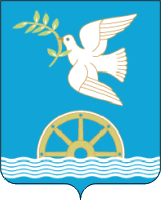 СОВЕТ СЕЛЬСКОГО ПОСЕЛЕНИЯ УДЕЛЬНО-ДУВАНЕЙСКИЙ СЕЛЬСОВЕТМУНИЦИПАЛЬНОГО РАЙОНА БЛАГОВЕЩЕНСКИЙ РАЙОНРЕСПУБЛИКИ  БАШКОРТОСТАН                            XXY11№ п/пПоказателиЕдиница измеренияСовременное состояние на 2017г.4Земли сельскохозяйственного использованияга4395,435Земель промышленности, энергетики, связи, земли обороныга70,67№ п/пПоказателиЕдиница измеренияСовременное состояние на 2017г.Расчетный срок на 2032г.4Земли сельскохозяйственного использованияга4395,434265,255Земель промышленности, энергетики, связи, земли обороныга70,67200,86